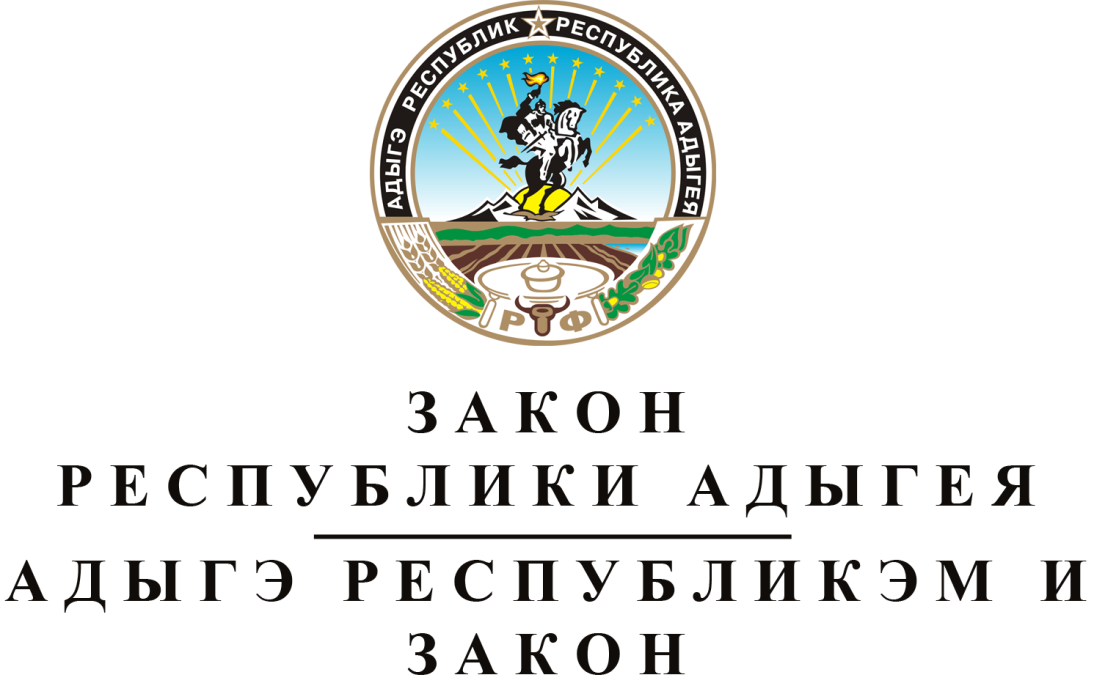 ОБ  УСТАНОВЛЕНИИ  ЕДИНОЙ  ДАТЫ  НАЧАЛА  ПРИМЕНЕНИЯ
НА  ТЕРРИТОРИИ  РЕСПУБЛИКИ  АДЫГЕЯ  ПОРЯДКА
ОПРЕДЕЛЕНИЯ  НАЛОГОВОЙ  БАЗЫ  ИСХОДЯ  ИЗ  КАДАСТРОВОЙ
СТОИМОСТИ  ОБЪЕКТОВ  НАЛОГООБЛОЖЕНИЯ
ПО  НАЛОГУ  НА  ИМУЩЕСТВО  ФИЗИЧЕСКИХ  ЛИЦПринят Государственным Советом - Хасэ Республики Адыгея
26 октября 2016 годаНастоящий Закон принят в соответствии со статьей 402 Налогового кодекса Российской Федерации.Статья 1. 	Об установлении единой даты начала применения на территории Республики Адыгея порядка определения налоговой базы исходя из кадастровой стоимости объектов налогообложения по налогу на имущество физических лицУстановить единую дату начала применения на территории Республики Адыгея порядка определения налоговой базы исходя из кадастровой стоимости объектов налогообложения по налогу на имущество физических лиц - 1 января 2017 года.Статья 2.	Вступление в силу настоящего ЗаконаНастоящий Закон вступает в силу не ранее чем по истечении одного месяца со дня его официального опубликования и не ранее первого числа очередного налогового периода по налогу на имущество физических лиц.Глава Республики Адыгея	А.К. ТХАКУШИНОВг. Майкоп
3 ноября 2016 года
№ 5